ПЛАН ДИТЯЧО - СПОРТИВНОГО МАЙДАНЧИКУ « МРІЇ ДИТИНСТВА»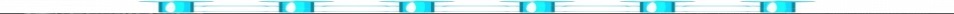 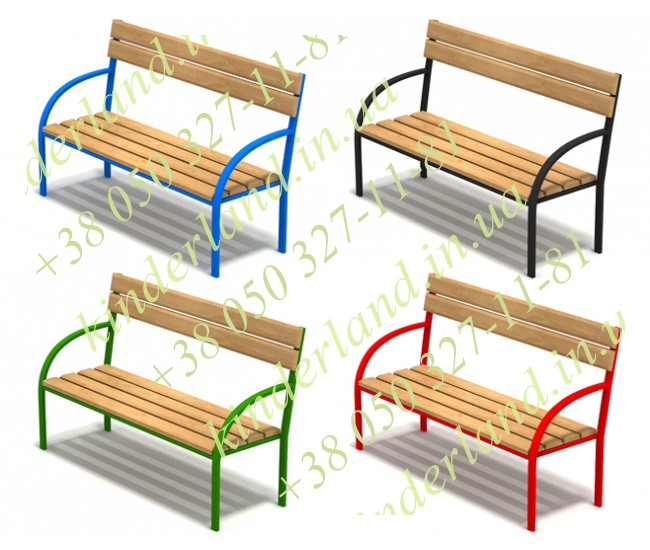 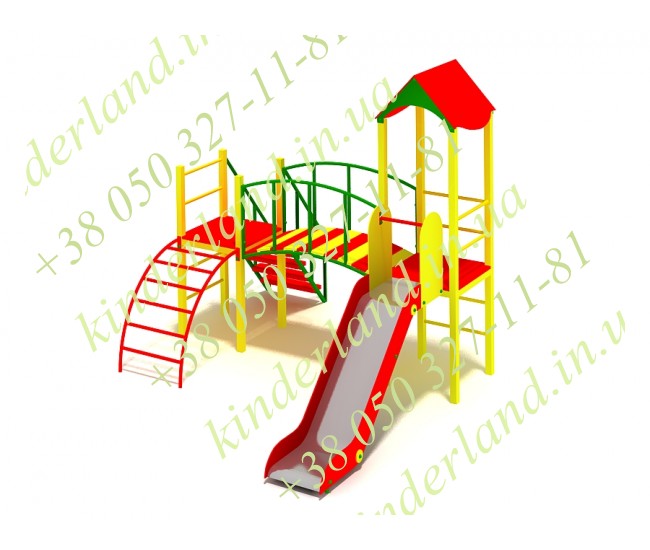 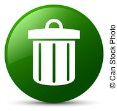 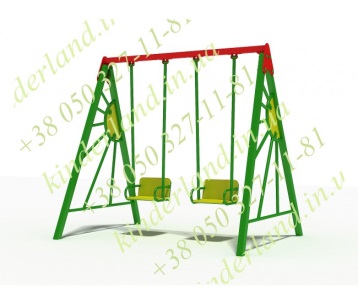 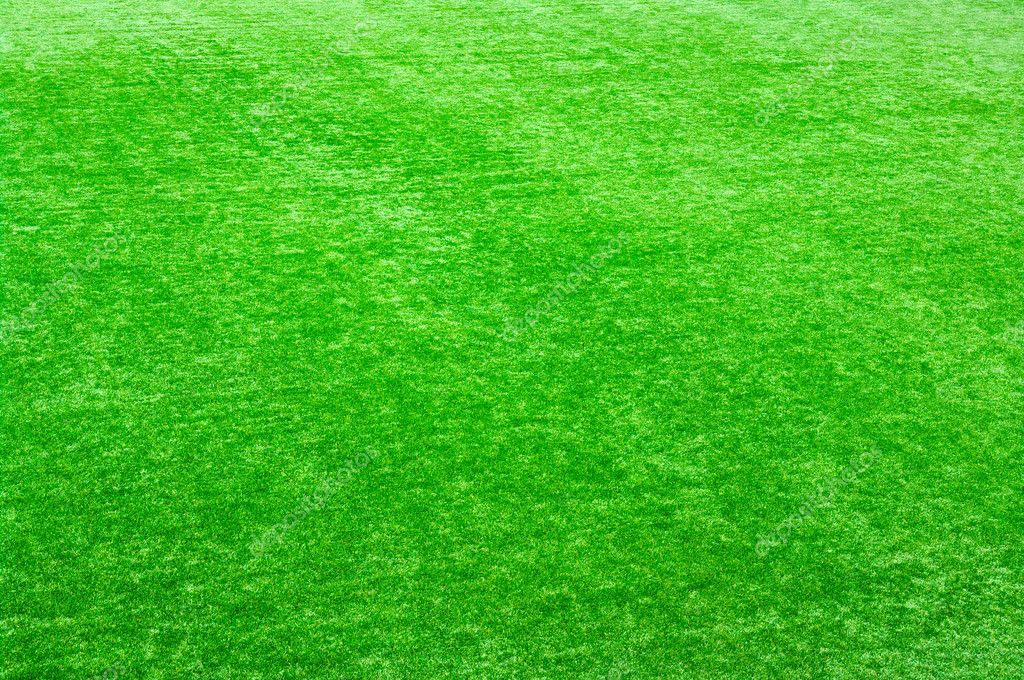 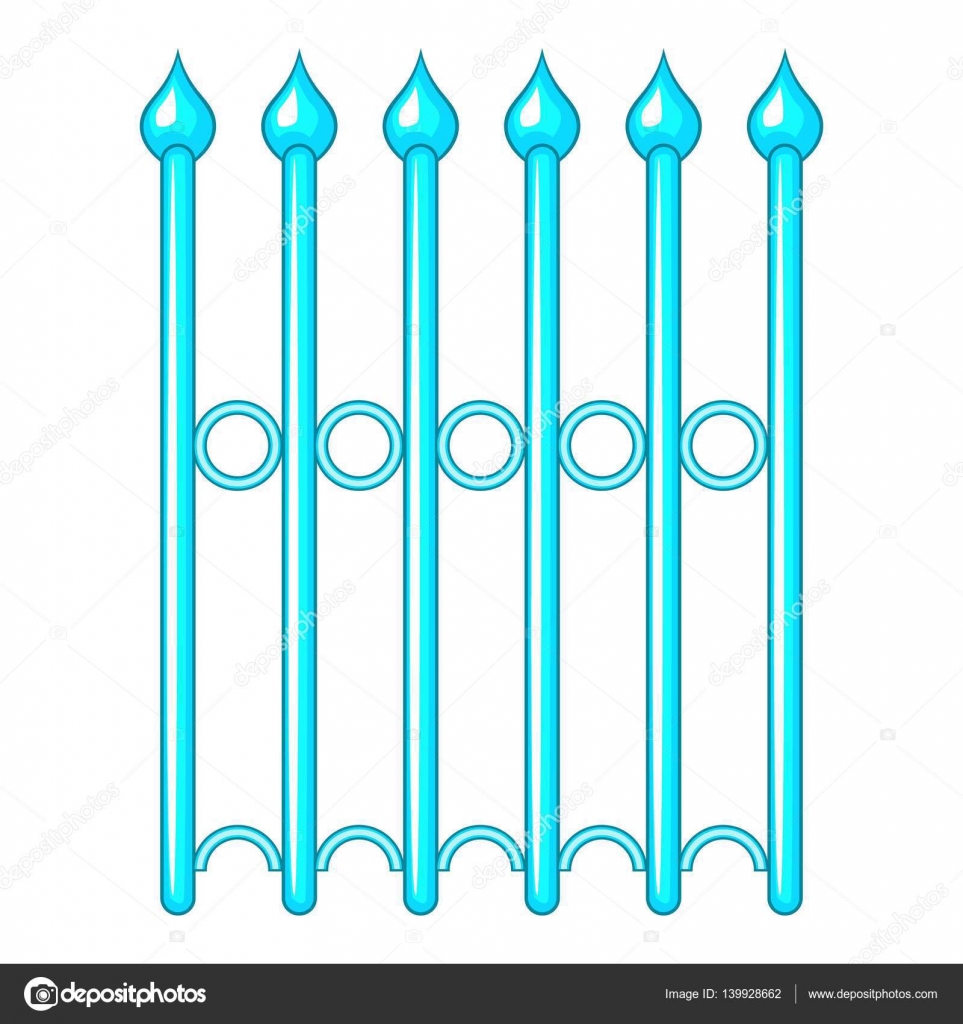 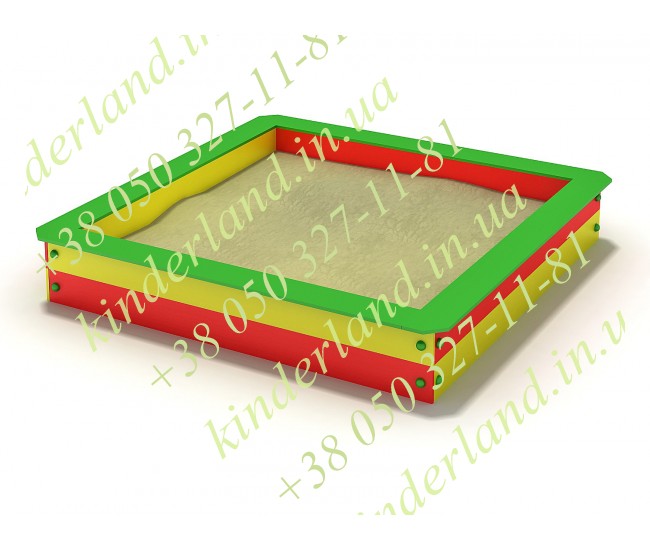 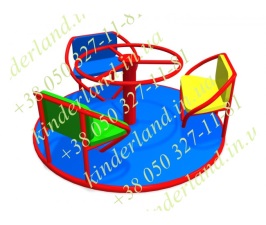 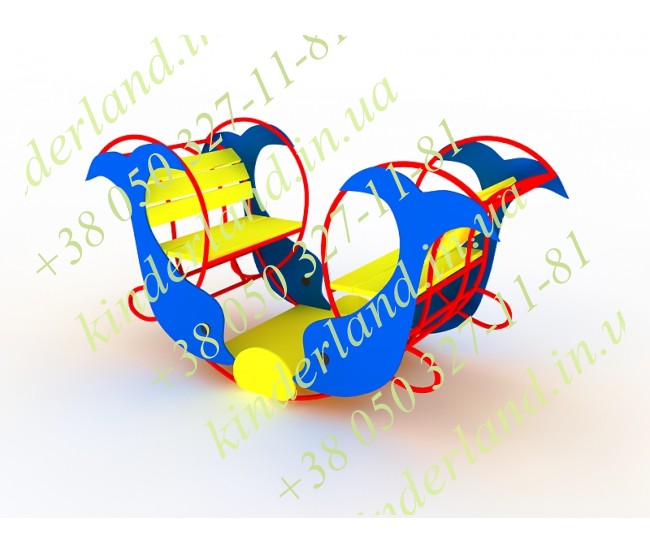 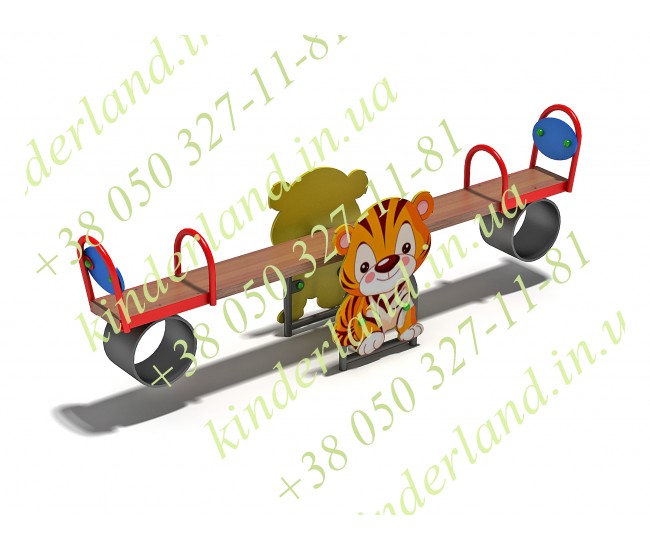 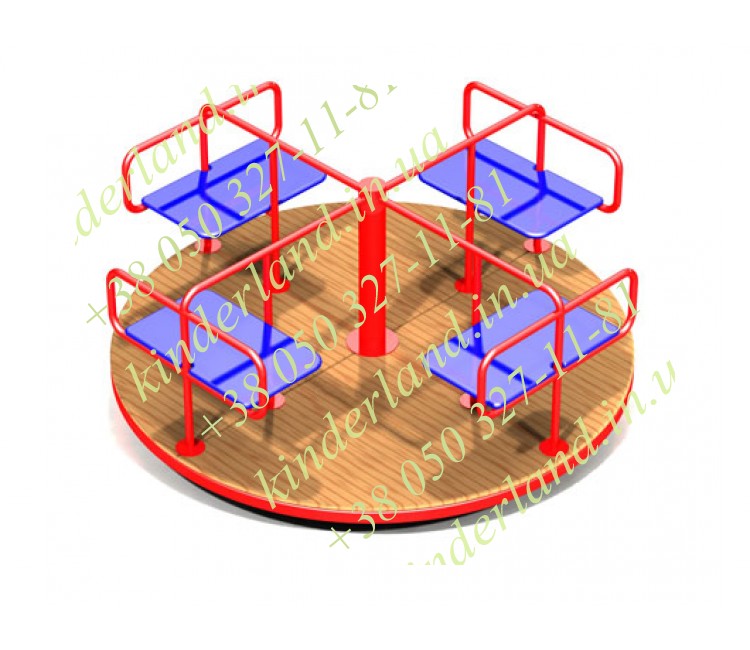 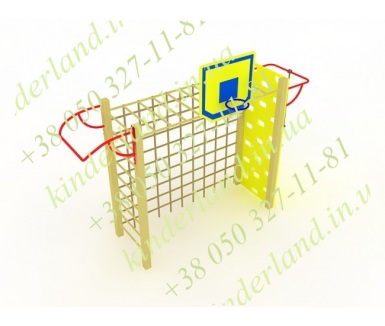 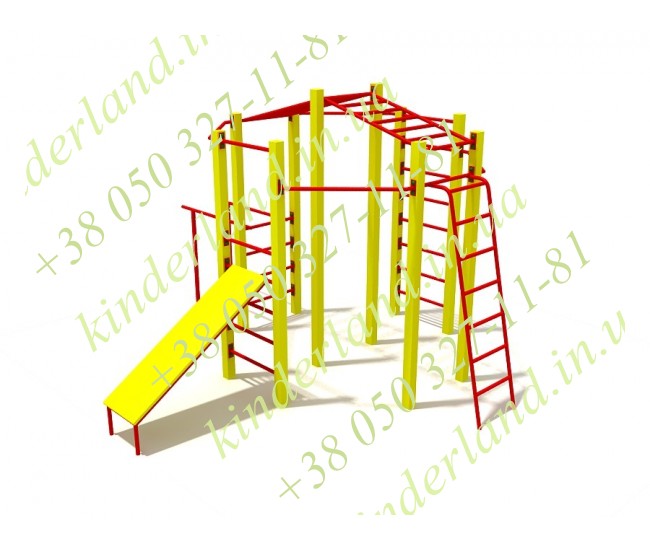 